吉首市创建省级文明城市氛围营造宣传用   语一、社会主义核心价值观1.倡导富强、民主、文明、和谐，倡导自由、平等、公正、法治，倡导爱国、敬业、诚信、友善，自觉培育践行社会主义核心价值观2.实现中华民族伟大复兴的中国梦，就是要实现国家富强、民族振兴、人民幸福！3.人民有信仰、民族有希望、国家有力量4.弘扬社会主义核心价值观，为国家发展助力，为民族进步铸魂5.弘扬中华传统美德，培育和践行社会主义核心价值观6.践行社会主义核心价值观，做文明有礼的湘西人      7.人民对美好生活的向往是我们的奋斗目标二、创建文明城市宣传标语1.讲道德，做好人，做文明有礼的吉首人2.弘扬乡贤文化，建设文明吉首3.项目兴市、改革兴市、实干兴市，推进文明城市创建4.全面推进文明城市创建工作，加快建成美丽小康开放幸福新吉首5.处处文明，时时文明，创建文明城市因您而精彩6.讲文明话，办文明事，做文明人7.人人都是美丽吉首建设者，个个都是创建文明城市主力军8.大力推进社会公德、职业道德、家庭美德和个人品德建设9.践行志愿精神，优化发展环境，共建文明吉首10.弘扬雷锋精神，参与志愿服务，建设文明吉首11.美丽吉首我的家，城市文明靠大家12.你文明、我文明，吉首更文明；你添彩、我添彩，吉首更精彩13.发扬传统美德  弘扬时代精神  倡导文明新风  共建文明吉首14.用公德规范言行，用文明扮靓吉首15.争创文明单位，共建文明吉首三、讲文明树新风公益广告1.道德是做人之本、创业之策、为政之基2.道德新风与你同行，文明礼貌从我做起。3.多一句文明用语，增一缕人间春风。4.道德从点滴积累，文明从你我做起。5.公德装在心中，文明贵在行动。6.弘扬志愿精神，播撒爱心火种，共建和谐社会7.未成年人的健康成长，关系千家万户的福祉8.未成年人思想道德建设，关系国家和民族的前途与命运9.予人玫瑰，手有余香，做一名快乐的志愿者10.服务社会、帮助他人、提升自我、实现价值11.倡导奉献、友爱、互助、进步的志愿精神12.人人争做“关爱他人、关爱社会、关爱自然”的志愿者13.文明在身边，快乐每一天14.文明在我心、公德伴我行15.弘扬中华传统美德 做一个有道德的人四、遵德守礼提示用语1.公共场所 ①请勿喧哗  ②请不要乱扔垃圾 ③请不要随地吐痰 ④请您自觉排队  ⑤公共场合，静一静；声音嘈杂惹人烦 ⑥讲究社会公德，爱护公共环境  ⑦请不要让你的自私点燃我的大楼——请勿吸烟 2.城市主、次干道 ①文明行路、文明行车、文明执法、争做最美吉首 人 ②家人牵挂记心中，尊重生命不超速③行车礼让斑马线，人人都为你点赞④翻越护栏不走斑马线，是在用生命赶路⑤红灯亮了停一停，文明礼让都欢心⑥饮酒不开车，开车不饮酒，向疲劳和酒后驾驶说“不”⑦直行不占右转道，行车通畅无烦忧⑧看到垃圾捡一捡，环境清洁都心欢 ⑨横穿马路看一看，不闯红灯保安全 ⑩驾车出行慢一慢，他安全来我心欢3.商业大街、单位、社区、小区  ①做谦恭有礼的吉首人 ②请不要乱扔垃圾，因为你扔掉的是美德 ③请为需要帮助的人伸出援手  ④看到垃圾，捡一捡；环境清洁我心欢 ⑤遵纪明礼、良言善行 ⑥依次排队让一让，于人于己都方便  ⑦诚信为要，礼让为先，文明为美，和谐为本 ⑧公益活动做一做，日行一善美德传 ⑨他人相助谢一谢，感恩之情暖人心⑩别人有难伸援手，融融暖意上心头4.居民小区、公园、广场、绿地等①请不要乱扔垃圾 ②请嘴下留情，不要随地吐痰 ③小草有生命，请不要践踏④花木美丽有情，你的呵护让她更加灿烂⑤请爱护地球和环境，因为人类只有这一个家⑥大声喧哗，惊扰了他人也丑化了自己⑦微笑是我们的语言，文明是我们的信念 ⑧修身养性，学一学；每天读书好习惯 ⑨不同意见，听一听；三人之行有我师 ⑩看到垃圾，捡一捡；环境清洁好心欢 发生争吵，忍一忍；恶语相向终伤己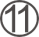 